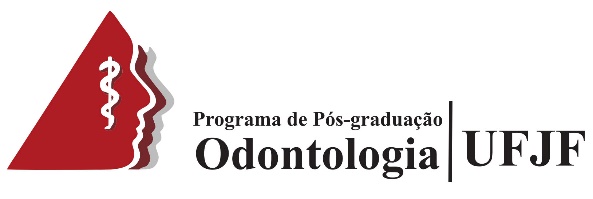 PROCESSO SELETIVO - Mestrado e Doutorado - 2019------------------------------------------------------------------------------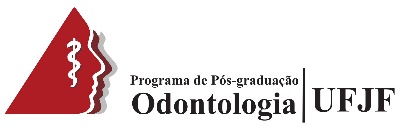 PROCESSO SELETIVO - Mestrado e Doutorado - 2019Comprovante de InscriçãoNome do candidato: _________________________________________________________Número de Inscrição: _______________  Curso:___________________________Núcleo de Pesquisa: _________________________________________________________Juiz de Fora,____de ______de 2019               ___________________________________							   Secretaria da Pós-GraduaçãoDados Relativos ao CandidatoNº de inscrição:                                                       Curso:  Mestrado     DoutoradoDados Relativos ao CandidatoNº de inscrição:                                                       Curso:  Mestrado     DoutoradoDados Relativos ao CandidatoNº de inscrição:                                                       Curso:  Mestrado     DoutoradoDados Relativos ao CandidatoNº de inscrição:                                                       Curso:  Mestrado     DoutoradoDados Relativos ao CandidatoNº de inscrição:                                                       Curso:  Mestrado     DoutoradoDados Relativos ao CandidatoNº de inscrição:                                                       Curso:  Mestrado     DoutoradoDados Relativos ao CandidatoNº de inscrição:                                                       Curso:  Mestrado     DoutoradoDados Relativos ao CandidatoNº de inscrição:                                                       Curso:  Mestrado     DoutoradoDados Relativos ao CandidatoNº de inscrição:                                                       Curso:  Mestrado     DoutoradoDados Relativos ao CandidatoNº de inscrição:                                                       Curso:  Mestrado     DoutoradoDados Relativos ao CandidatoNº de inscrição:                                                       Curso:  Mestrado     DoutoradoDados Relativos ao CandidatoNº de inscrição:                                                       Curso:  Mestrado     DoutoradoFoto3x4Nome:Nome:Nome:Nome:Nome:Nome:Nome:Nome:Nome:Nome:Nome:Nome:Foto3x4Data de Nascimento:Data de Nascimento:Data de Nascimento:Local:Local:Local:Local:Estado:Estado:Estado:Estado:Estado:Foto3x4Filiação: Filiação: Filiação: Filiação: Filiação: Filiação: Filiação: Filiação: Filiação: Filiação: Filiação: Filiação: Filiação: CPF: CPF: CPF: CPF: CPF: Estado Civil: Estado Civil: Estado Civil: Estado Civil: Estado Civil: Estado Civil: Estado Civil: Estado Civil: RG: RG: Data de Expedição: Data de Expedição: Data de Expedição: Data de Expedição: Data de Expedição: Data de Expedição: Data de Expedição: Estado: Estado: Estado: Estado: Núcleo de Pesquisa ao qual vai concorrer à vaga:____________________________________________OBS: Cada candidato poderá concorrer a somente uma vaga de um único Núcleo de Pesquisa.Docente(s) orientador(es) pretendido(s):1ª opção_____________________; 2ª opção_____________________; 3ª opção_____________________.Núcleo de Pesquisa ao qual vai concorrer à vaga:____________________________________________OBS: Cada candidato poderá concorrer a somente uma vaga de um único Núcleo de Pesquisa.Docente(s) orientador(es) pretendido(s):1ª opção_____________________; 2ª opção_____________________; 3ª opção_____________________.Núcleo de Pesquisa ao qual vai concorrer à vaga:____________________________________________OBS: Cada candidato poderá concorrer a somente uma vaga de um único Núcleo de Pesquisa.Docente(s) orientador(es) pretendido(s):1ª opção_____________________; 2ª opção_____________________; 3ª opção_____________________.Núcleo de Pesquisa ao qual vai concorrer à vaga:____________________________________________OBS: Cada candidato poderá concorrer a somente uma vaga de um único Núcleo de Pesquisa.Docente(s) orientador(es) pretendido(s):1ª opção_____________________; 2ª opção_____________________; 3ª opção_____________________.Núcleo de Pesquisa ao qual vai concorrer à vaga:____________________________________________OBS: Cada candidato poderá concorrer a somente uma vaga de um único Núcleo de Pesquisa.Docente(s) orientador(es) pretendido(s):1ª opção_____________________; 2ª opção_____________________; 3ª opção_____________________.Núcleo de Pesquisa ao qual vai concorrer à vaga:____________________________________________OBS: Cada candidato poderá concorrer a somente uma vaga de um único Núcleo de Pesquisa.Docente(s) orientador(es) pretendido(s):1ª opção_____________________; 2ª opção_____________________; 3ª opção_____________________.Núcleo de Pesquisa ao qual vai concorrer à vaga:____________________________________________OBS: Cada candidato poderá concorrer a somente uma vaga de um único Núcleo de Pesquisa.Docente(s) orientador(es) pretendido(s):1ª opção_____________________; 2ª opção_____________________; 3ª opção_____________________.Núcleo de Pesquisa ao qual vai concorrer à vaga:____________________________________________OBS: Cada candidato poderá concorrer a somente uma vaga de um único Núcleo de Pesquisa.Docente(s) orientador(es) pretendido(s):1ª opção_____________________; 2ª opção_____________________; 3ª opção_____________________.Núcleo de Pesquisa ao qual vai concorrer à vaga:____________________________________________OBS: Cada candidato poderá concorrer a somente uma vaga de um único Núcleo de Pesquisa.Docente(s) orientador(es) pretendido(s):1ª opção_____________________; 2ª opção_____________________; 3ª opção_____________________.Núcleo de Pesquisa ao qual vai concorrer à vaga:____________________________________________OBS: Cada candidato poderá concorrer a somente uma vaga de um único Núcleo de Pesquisa.Docente(s) orientador(es) pretendido(s):1ª opção_____________________; 2ª opção_____________________; 3ª opção_____________________.Núcleo de Pesquisa ao qual vai concorrer à vaga:____________________________________________OBS: Cada candidato poderá concorrer a somente uma vaga de um único Núcleo de Pesquisa.Docente(s) orientador(es) pretendido(s):1ª opção_____________________; 2ª opção_____________________; 3ª opção_____________________.Núcleo de Pesquisa ao qual vai concorrer à vaga:____________________________________________OBS: Cada candidato poderá concorrer a somente uma vaga de um único Núcleo de Pesquisa.Docente(s) orientador(es) pretendido(s):1ª opção_____________________; 2ª opção_____________________; 3ª opção_____________________.Núcleo de Pesquisa ao qual vai concorrer à vaga:____________________________________________OBS: Cada candidato poderá concorrer a somente uma vaga de um único Núcleo de Pesquisa.Docente(s) orientador(es) pretendido(s):1ª opção_____________________; 2ª opção_____________________; 3ª opção_____________________.Endereço Para CorrespondênciaEndereço Para CorrespondênciaEndereço Para CorrespondênciaEndereço Para CorrespondênciaEndereço Para CorrespondênciaEndereço Para CorrespondênciaEndereço Para CorrespondênciaEndereço Para CorrespondênciaEndereço Para CorrespondênciaEndereço Para CorrespondênciaEndereço Para CorrespondênciaEndereço Para CorrespondênciaEndereço Para CorrespondênciaRua /Avenida: Rua /Avenida: Rua /Avenida: Rua /Avenida: Rua /Avenida: Rua /Avenida: Rua /Avenida: Rua /Avenida: NNNApto.Apto.Cep: Cidade:                        Bairro:Cidade:                        Bairro:Cidade:                        Bairro:Cidade:                        Bairro:Cidade:                        Bairro:Cidade:                        Bairro:Cidade:                        Bairro:Cidade:                        Bairro:Cidade:                        Bairro:Estado: Estado: Estado: Telefone: Telefone: Telefone: Telefone: Endereço Eletrônico: Endereço Eletrônico: Endereço Eletrônico: Endereço Eletrônico: Endereço Eletrônico: Endereço Eletrônico: Endereço Eletrônico: Endereço Eletrônico: Endereço Eletrônico: Local/Data: Local/Data: Local/Data: Local/Data: Local/Data: Local/Data: Assinatura:Assinatura:Assinatura:Assinatura:Assinatura:Assinatura:Assinatura: